Задания для  школьного этапа Всероссийской олимпиады школьников5  классНа полке в ряд стояли учебники. Потом между каждым двумя из них поставили справочники. Всего на полке  оказалось 23 книги. Сколько учебников стояло на полке? Замените  буквы цифрами и выполните сложение. Одинаковые буквы обозначают  одинаковые цифры.а) УРАН                                             б) ТУЗИК    УРАН                                                  ТУЗИК       НАУКА                                               КАРТУЗ  Коробку размером 30 х 30 х 50 нужно наполнить одинаковыми кубиками. Какое минимальное количество кубиков позволит это сделать?А) 15; Б)  30; В)  45; Г)  75; Д)  150   В 9.00  Пётр вышел из дома и пошёл по прямой дороге со скоростью . Через некоторое время он развернулся и с той же скоростью пошёл домой. В 12.00 Пете  оставалось до дома два километра. На каком расстоянии от дома он развернулся? Объясните, как был найден ответ. Прямоугольник 4х9 разрежьте на 2 части так, чтобы из них можно было сложить квадрат.Ответы к заданиям всероссийской олимпиады школьников 5 классРешение. Уберем самый  крайний учебник. Тогда учебников и справочников будет поровну, то есть по 11. Значит, в ряду стояло 11 + 1 = 12 учебников. Ответ:     а) 6321+6321=12642      б) 54271+54271=108542Ответ:  В)  45. Решение. Сторона кубика должна быть наибольшим общим делителем чисел 30 и 50. НОД (30;50) = 10, значит, кубиков в коробку войдёт 45Ответ. На расстоянии . Решение. За 3 часа, с 9.00 до 12.00, Пётр прошёл . Если он пройдет еще два километра, то он попадет домой. То есть 18 + 2 = . – это путь до места разворота и обратно. Значит, он развернулся на расстоянии 20:2 =  от дома. Возможное решение: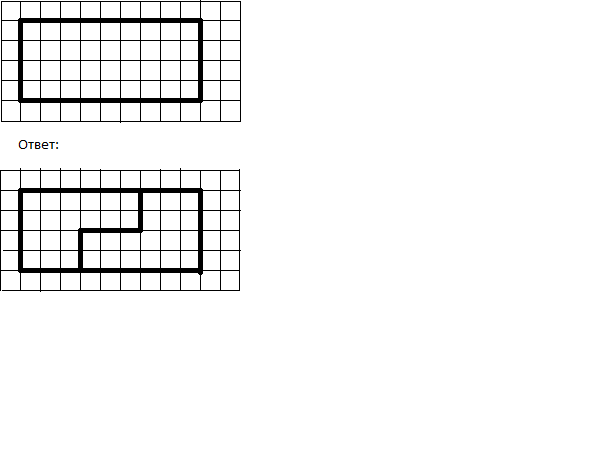 